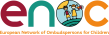 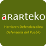 MEALSWHEREWHATENYA 2022. Let’s talk young. Let’s talk Climate JusticeHOWWHO27th JUNEMonday***ARRIVALS ******ARRIVALS ******ARRIVALS ******ARRIVALS ******ARRIVALS ******ARRIVALS ***27th JUNEMonday20:30 – 22:00 DinnerBilbao HostelCheck - inParticipants28th JUNETuesday08:00 BreakfastBilbao Hostel09:30-11:30WelcomeVideo of the basque counsel, house-keeping, resources, practical infoArarteko (Zuria, NK)28th JUNETuesday08:00 BreakfastBilbao Hostel09:30-11:30Warm up Break the ice games and activities2 Coordinators28th JUNETuesday08:00 BreakfastBilbao Hostel09:30-11:30IntroductionPresent themselvesYoung advisors28th JUNETuesday08:00 BreakfastBilbao Hostel09:30-11:30CLIMATE JUSTICEBrief expert talk: Whaaaat? What are we talking about?Young activist - expert28th JUNETuesday11:30 Snack Bilbao Hostel12:00-13:30RIGHTS AT STAKESilent statues: In groups of 4, represent what rights are in danger by climate emergency. All members will be sculptors and the sculpture. Take a picture.Mural: all pictures. Explain. Zuria & 2 coordinators28th JUNETuesday13:30 LunchBilbao Hostel14:30-17:00SUBTOPICSCorners: with the recommendations sent beforehand, there will be 4 corners, one for each subtopic. In groups of 5, they will visit every corner. One will remain until the next group comes and explain challenges and why their group chose to work on it. Rapporteurs feedback: list of agreed recommendations.Finally vote recs on each subtopic via Kahoot.Zuria + 4 coordinators as rapporteurs, one in each corner1 Coordinator for facilitanting Kahoot28th JUNETuesdayTRAM17:30Transport to Old PartWalk down to tram stopAll coordinators28th JUNETuesdayDinner (to go)Bilbao18:30-21:00WALK AND VISIT BILBAOAll meet in La Ribera old MarketGame - outdoor activity in the Old Part (10 small groups)Pikana companyAll coordinators29th JUNEWednesday08:00 BreakfastBilbao Hostel09:30-11:30Warm upWarm up game2 coordinators29th JUNEWednesday08:00 BreakfastBilbao Hostel09:30-11:30CLIMATE ACTIONBrief expert talk: Mechanisms for Human Rights defendersArarteko (Daniel)29th JUNEWednesday08:00 BreakfastBilbao Hostel09:30-11:30SHARE YOUR LOCAL ACTIONPecha Kucha: explain your action with 20 images in 20 secs!(Old magazines for collage will be available)Young advisors29th JUNEWednesday11:30 Snack Bilbao Hostel12:00-13:30CLIMATE ACTIONFINAL List of recommendations.On a previously prepared setting (we have already all jurisdictions’s recommendations…). Decide on a slogan.Zuria + 2 Coordinators29th JUNEWednesday13:30 LunchBUS15:00Transport to forestPick up at the Hostel29th JUNEWednesdayBiosphere Reserve of Urdaibai16:00-18:00PLANT TREES IN A FORESTCarbon emissions Compensation activityImportance of biodiversity and forestsLurgaia FundazioaAll coordinators29th JUNEWednesdaySnack (to go)Bermeo19:00San Juan GaztelugatxeSeaside walk – and sightseeingAll coordinators29th JUNEWednesday21:00 DinnerBermeo21:00Eneperi restaurantRelax and enjoy30th JUNEThursday08:00 BreakfastBilbao Hostel09:30-11:30Warm upEUROPEAN ACTIONWarm up gameDesign of a european/international coordinated climate action2 coordinators1 jurisdiction, coordinator plus YA30th JUNEThursday11:30 Snack Bilbao Hostel12:00-13:00WRAP UPThank you and farewell. Ararteko (Zuria)30th JUNEThursday13:00 LunchBilbao Hostel